PROGRAM NAUCZANIA PRZEDMIOTU OBOWIĄZKOWEGO NA WYDZIALE LEKARSKIM II  ROK AKADEMICKI 2017/2018PRZEWODNIK DYDAKTYCZNY dla STUDENTÓW II ROKU STUDIÓW      1. NAZWA PRZEDMIOTU : Psychologia lekarska      2. NAZWA JEDNOSTKI (jednostek ) realizującej przedmiot:3. Adres jednostki odpowiedzialnej za dydaktykę:4. Kierownik jednostki: 5. Osoba zaliczająca przedmiot w E-indeksie z dostępem do platformy WISUS6. Osoba odpowiedzialna za dydaktykę na Wydziale Lekarskim II z dostępem do       platformy WISUS ( listy studentów) ( koordynator przedmiotu) :       7. Osoba odpowiedzialna za rezerwację sal:     8. Miejsce przedmiotu w programie studiów:		Rok: II		Semestr: III, IV     9. Liczba godzin  ogółem :	 30			liczba pkt. ECTS: 2   10.Tematyka poszczególnych ćwiczeń REGULAMIN ZAJĘĆ:§ 1 1. Zajęcia w ramach modułu są prowadzone w oparciu o Regulamin Studiów Uniwersytetu Medycznego im. Karola Marcinkowskiego w Poznaniu oraz niniejszy regulamin. § 2 1.	Uczestnictwo w zajęciach jest obowiązkowe. 2.	Student nie może zmieniać grupy bez zgody Dziekana WL I. 3.	W uzasadnionych przypadkach nieobecności, pod warunkiem uznania nieobecności przez prowadzącego za usprawiedliwioną, prowadzący może wskazać sposób odpracowania tych godzin. 4.	Student zobowiązany jest do przygotowywania się na zajęcia z psychologii klinicznej, w szczególności do czytania literatury obowiązującej na danych zajęciach. Zakres koniecznego przygotowania na kolejne zajęcia ustalany jest każdorazowo przez prowadzącego, podobnie jak forma weryfikacji realizacji tego obowiązku. § 31.	Warunkiem koniecznym uzyskania zaliczenia przedmiotu jest obecność na zajęciach oraz zaliczenie testu końcowego z wiedzy. O możliwości odpracowania ponadwymiarowych nieobecności na wniosek studenta za pośrednictwem kierownika Katedry i Zakładu decyduje Dziekan ds. Studenckich. 2.	W przypadku niespełnienia warunków  wymienionych w § 2  student może nie otrzymać zaliczenia modułu.PROGRAM ZAJĘĆ:Wykłady obejmują zagadnienia związane z zastosowaniem psychologii w medycynie, klasyfikacją zaburzeń somatopsychicznych i psychosomatycznych oraz mechanizmami stresu psychologicznego. Seminaria i ćwiczenia poświęcone są omówieniu związku emocji ze zdrowiem człowieka, zagadnieniom rozwoju człowieka i znaczeniu systemu rodzinnego dla zdrowia i choroby. W ramach ćwiczeń studenci poznają praktyczne umiejętności usprawniania relacji lekarz-pacjent. PROGRAM NAUCZANIA:    11. Kryteria zaliczenia przedmiotu: zaliczenie, egzamin teoretyczny i praktyczny12. Literatura:13. Studenckie koło naukowe 14. SYLABUS ( proszę wypełnić wszystkie pola w tabeli)15. Szczegółowa organizacja zajęć: WYKŁADYSEMINARIA ĆWICZENIA16. Podpis osoby odpowiedzialnej za nauczanie przedmiotu lub koordynatoraProf. dr hab. Ewa Mojs17. Podpisy osób współodpowiedzialnych za nauczanie przedmiotu ( w przypadku          przedmiotów koordynowanych)Katedra i Zakład Psychologii KlinicznejAdres: Collegium Stomatologicum, ul.Bukowska 70Tel. /Fax: Tel. 61 854 72 73 fax 61 854 7274Strona www: www.psychologia.ump.edu.plE-mail: psychologia@ump.edu.plProf. dr hab. Ewa MojsProf. Dr hab. Ewa MojsNazwisko imię: mgr Maria SkommerTel. kontaktowy: 61 854 74 62Możliwość kontaktu - konsultacje (dni, godz., miejsce): wtorek: 11:00-13:00, Collegium Stomatologicum, ul.Bukowska 70, E1, p.E102E-mail: maria.skommer@wp.plOsoba zastępująca: dr Maia-Stanisławska KubiakKontakt: tel. 854 74 62, e-mail: maiakubiak@gmail.comNazwisko  imię: mgr Maria TrojanowskaTel. kontaktowy: 61 854 72 74E-mail: zakpsych@ump.edu.plJednostki uczestniczące w nauczaniu przedmiotuSemestr zimowy/letni liczba godzinSemestr zimowy/letni liczba godzinSemestr zimowy/letni liczba godzinSemestr zimowy/letni liczba godzinJednostki uczestniczące w nauczaniu przedmiotuWĆĆwiczenia kategoriaSKatedra i Zakład Psychologii Klinicznej156A9Razem:Wykłady - Semestr zimowy/letniWykłady - Semestr zimowy/letniWykłady - Semestr zimowy/letniTematyka wykładów Tematyka wykładów Imię i nazwisko osoby prowadzącej zajęciaWprowadzenie do psychologii. Psychologia w medycynieProf. Ewa MojsModele zachowań zdrowotnych. Prof. Ewa MojsStres i stresory; mechanizmy psychologiczne stresuProf. Ewa MojsZależności somatopsychiczne i psychosomatyczne.Prof. Ewa MojsZaburzenia psychosomatyczne. Modele czynnikowe i ich klasyfikacja.Prof. Ewa MojsĆwiczenia - Semestr zimowy/letniĆwiczenia - Semestr zimowy/letniĆwiczenia - Semestr zimowy/letniĆwiczenia - Semestr zimowy/letniTematyka ćwiczeń Tematyka ćwiczeń Osoba odpowiedzialnaSALASystem rodzinny jako źródło problemów zdrowotnych. Psychopatologia życia rodzinnego.Mgr Maria SkommerDS. Wawrzynek + jedna sala według ustalenia dziekanatuZdobywanie praktycznych umiejętności dotyczących psychosomatycznych i somatopsychicznych problemów pacjenta oraz radzenia sobie z nimi.Mgr Maria SkommerDS. Wawrzynek + jedna sala według ustalenia dziekanatuSeminaria - Semestr zimowy/letniSeminaria - Semestr zimowy/letniSeminaria - Semestr zimowy/letniSeminaria - Semestr zimowy/letniTematyka seminariów Tematyka seminariów Imię i nazwisko osoby prowadzącej zajęciaSALAEmocje a funkcjonowanie człowieka w zdrowiu i chorobie; procesy regulacji emocjonalnej.Mgr Maria Skommer, dr Maia Stanisławksa-Kubiak, dr hab. Rafał Wójciak, mgr Izabela Przybek-CzuchrowskaDo ustalenia we współpracy z dziekanatemZdrowie w cyklu rozwoju człowieka. Dynamika systemu rodzinnego w kontekście zdrowia i choroby.Mgr Maria Skommer, dr Maia Stanisławksa-Kubiak, dr hab. Rafał Wójciak, mgr Izabela Przybek-CzuchrowskaDo ustalenia we współpracy z dziekanatemWymagania wstępne : wiedza odpowiednia dla II roku studiów lekarskich.Przygotowanie do zajęć : lektury wskazane w sylabusie oraz notatki z wykładów.Wymagania końcowe : ogólna wiedz z zakresu psychologii lekarskiej potwierdzona zaliczonym testem końcowym z wiedzy i umiejętności.Zaliczenie – kryterium zaliczenia Test wiedzy z zakresu wykładów (wymagane 60% prawidłowych odpowiedzi) oraz sprawdzian umiejętności praktycznych.Egzamin teoretyczny – kryterium zaliczenia: forma egzaminu ( ustny, pisemny, testowy)Egzamin praktyczny – kryterium zaliczenia:Zalecana literatura:Mojs E., Skommer M., Stelcer B.,(red.), Elementy Psychologii Ogólnej i Klinicznej Wydawnictwo UMP, Poznań 2012. Luban-Plozza B. (red.) Zaburzenia psychosomatyczne w praktyce lekarskiej. WL PZWL, Warszawa, 1995 Cierpiałkowska L., Psychopatologia. Wyd. Naukowe SCHOLAR Poznań 2009 Mojs Ewa (red.)., Pomoc psychologiczna w chorobach somatycznych, Wyd. Jeżeli P to Q. Poznań 2009 Sęk H. Psychologia kliniczna, vol.I i II, Wyd. PWN Warszawa 2005. Ogińska Bulik N., Miniszewska J. (red.). Zdrowie człowieka. Uniwersytet Łódzki. Łódź 2012.Sapolsky.R ., Dlaczego zebry nie mają wrzodów, Wydawnictwo Naukowe PWN, 2014.1. Studenckie Koło Naukowe Psychosomatyki i Psychologii KlinicznejOpiekun koła – dr Wojciech Strzelecki, mgr Maria SkommerTematyka – Psychologia kliniczna i psychosomatykaMiejsce spotkań – Katedra i Zakład Psychologii Klinicznej, Collegium Stomatologicum2.  Studenckie Koło Naukowe Seksuologii  i Psychologii KlinicznejOpiekun koła – prof. dr hab. Ewa MojsTematyka – Psychologia kliniczna i seksuologiaMiejsce spotkań – Katedra i Zakład Psychologii Klinicznej, Collegium Stomatologicum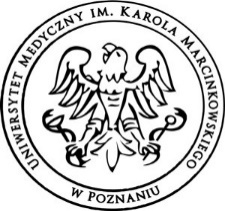 WYDZIAŁ LEKARSKI IIWYDZIAŁ LEKARSKI IIWYDZIAŁ LEKARSKI IIWYDZIAŁ LEKARSKI IIWYDZIAŁ LEKARSKI IIWYDZIAŁ LEKARSKI IIWYDZIAŁ LEKARSKI IINazwakierunkuLekarski Lekarski Poziom 
i tryb studiówjednolite studia magisterskiejednolite studia magisterskiestacjonarnestacjonarneNazwa przedmiotuPsychologia lekarskaPsychologia lekarskaPunkty ECTS2222Jednostka realizująca, wydziałKatedra i Zakład Psychologii KlinicznejKatedra i Zakład Psychologii KlinicznejKatedra i Zakład Psychologii KlinicznejKatedra i Zakład Psychologii KlinicznejKatedra i Zakład Psychologii KlinicznejKatedra i Zakład Psychologii KlinicznejKatedra i Zakład Psychologii KlinicznejKoordynator przedmiotuProf. dr hab. Ewa MojsOsoba zaliczającaProf. dr hab. Ewa Mojs Prof. dr hab. Ewa Mojs Prof. dr hab. Ewa Mojs Prof. dr hab. Ewa Mojs Prof. dr hab. Ewa Mojs Rodzaj przedmiotuObowiązkowySemestrZimowy i letniRodzaj zajęć 
i liczba godzinWykłady15Seminaria9Seminaria9Ćwiczenia6Obszar nauczaniaNauki społeczne i behawioralneNauki społeczne i behawioralneNauki społeczne i behawioralneNauki społeczne i behawioralneNauki społeczne i behawioralneNauki społeczne i behawioralneNauki społeczne i behawioralneCel kształceniaCelem kształcenia jest zrozumienie zdrowia i choroby w odniesieniu do złożoności ludzkiego zachowania oraz mechanizmów regulujących to zachowanie jak i zdobywanie praktycznych umiejętności służących usprawnianiu relacji lekarz-pacjent.Celem kształcenia jest zrozumienie zdrowia i choroby w odniesieniu do złożoności ludzkiego zachowania oraz mechanizmów regulujących to zachowanie jak i zdobywanie praktycznych umiejętności służących usprawnianiu relacji lekarz-pacjent.Celem kształcenia jest zrozumienie zdrowia i choroby w odniesieniu do złożoności ludzkiego zachowania oraz mechanizmów regulujących to zachowanie jak i zdobywanie praktycznych umiejętności służących usprawnianiu relacji lekarz-pacjent.Celem kształcenia jest zrozumienie zdrowia i choroby w odniesieniu do złożoności ludzkiego zachowania oraz mechanizmów regulujących to zachowanie jak i zdobywanie praktycznych umiejętności służących usprawnianiu relacji lekarz-pacjent.Celem kształcenia jest zrozumienie zdrowia i choroby w odniesieniu do złożoności ludzkiego zachowania oraz mechanizmów regulujących to zachowanie jak i zdobywanie praktycznych umiejętności służących usprawnianiu relacji lekarz-pacjent.Celem kształcenia jest zrozumienie zdrowia i choroby w odniesieniu do złożoności ludzkiego zachowania oraz mechanizmów regulujących to zachowanie jak i zdobywanie praktycznych umiejętności służących usprawnianiu relacji lekarz-pacjent.Celem kształcenia jest zrozumienie zdrowia i choroby w odniesieniu do złożoności ludzkiego zachowania oraz mechanizmów regulujących to zachowanie jak i zdobywanie praktycznych umiejętności służących usprawnianiu relacji lekarz-pacjent.Treści programoweWykłady Wprowadzenie do psychologii. Psychologia w medycynieModele zachowań zdrowotnych. Stres i stresory; mechanizmy psychologiczne stresuChoroba jako sytuacja stresowa. Sposoby radzenia sobie ze stresem.Zależności somatopsychiczne i psychosomatyczne.Zaburzenia psychosomatyczne. Modele czynnikowe i ich klasyfikacja.Formy pomocy psychologicznej pacjentom z chorobami somatycznymi i psychosomatycznymi.Wykłady Wprowadzenie do psychologii. Psychologia w medycynieModele zachowań zdrowotnych. Stres i stresory; mechanizmy psychologiczne stresuChoroba jako sytuacja stresowa. Sposoby radzenia sobie ze stresem.Zależności somatopsychiczne i psychosomatyczne.Zaburzenia psychosomatyczne. Modele czynnikowe i ich klasyfikacja.Formy pomocy psychologicznej pacjentom z chorobami somatycznymi i psychosomatycznymi.Wykłady Wprowadzenie do psychologii. Psychologia w medycynieModele zachowań zdrowotnych. Stres i stresory; mechanizmy psychologiczne stresuChoroba jako sytuacja stresowa. Sposoby radzenia sobie ze stresem.Zależności somatopsychiczne i psychosomatyczne.Zaburzenia psychosomatyczne. Modele czynnikowe i ich klasyfikacja.Formy pomocy psychologicznej pacjentom z chorobami somatycznymi i psychosomatycznymi.Wykłady Wprowadzenie do psychologii. Psychologia w medycynieModele zachowań zdrowotnych. Stres i stresory; mechanizmy psychologiczne stresuChoroba jako sytuacja stresowa. Sposoby radzenia sobie ze stresem.Zależności somatopsychiczne i psychosomatyczne.Zaburzenia psychosomatyczne. Modele czynnikowe i ich klasyfikacja.Formy pomocy psychologicznej pacjentom z chorobami somatycznymi i psychosomatycznymi.Wykłady Wprowadzenie do psychologii. Psychologia w medycynieModele zachowań zdrowotnych. Stres i stresory; mechanizmy psychologiczne stresuChoroba jako sytuacja stresowa. Sposoby radzenia sobie ze stresem.Zależności somatopsychiczne i psychosomatyczne.Zaburzenia psychosomatyczne. Modele czynnikowe i ich klasyfikacja.Formy pomocy psychologicznej pacjentom z chorobami somatycznymi i psychosomatycznymi.Wykłady Wprowadzenie do psychologii. Psychologia w medycynieModele zachowań zdrowotnych. Stres i stresory; mechanizmy psychologiczne stresuChoroba jako sytuacja stresowa. Sposoby radzenia sobie ze stresem.Zależności somatopsychiczne i psychosomatyczne.Zaburzenia psychosomatyczne. Modele czynnikowe i ich klasyfikacja.Formy pomocy psychologicznej pacjentom z chorobami somatycznymi i psychosomatycznymi.Wykłady Wprowadzenie do psychologii. Psychologia w medycynieModele zachowań zdrowotnych. Stres i stresory; mechanizmy psychologiczne stresuChoroba jako sytuacja stresowa. Sposoby radzenia sobie ze stresem.Zależności somatopsychiczne i psychosomatyczne.Zaburzenia psychosomatyczne. Modele czynnikowe i ich klasyfikacja.Formy pomocy psychologicznej pacjentom z chorobami somatycznymi i psychosomatycznymi.Treści programoweSeminariaEmocje a funkcjonowanie człowieka w zdrowiu i chorobie; procesy regulacji emocjonalnej.Zdrowie w cyklu rozwoju człowieka. Dynamika systemu rodzinnego w kontekście zdrowia i choroby.SeminariaEmocje a funkcjonowanie człowieka w zdrowiu i chorobie; procesy regulacji emocjonalnej.Zdrowie w cyklu rozwoju człowieka. Dynamika systemu rodzinnego w kontekście zdrowia i choroby.SeminariaEmocje a funkcjonowanie człowieka w zdrowiu i chorobie; procesy regulacji emocjonalnej.Zdrowie w cyklu rozwoju człowieka. Dynamika systemu rodzinnego w kontekście zdrowia i choroby.SeminariaEmocje a funkcjonowanie człowieka w zdrowiu i chorobie; procesy regulacji emocjonalnej.Zdrowie w cyklu rozwoju człowieka. Dynamika systemu rodzinnego w kontekście zdrowia i choroby.SeminariaEmocje a funkcjonowanie człowieka w zdrowiu i chorobie; procesy regulacji emocjonalnej.Zdrowie w cyklu rozwoju człowieka. Dynamika systemu rodzinnego w kontekście zdrowia i choroby.SeminariaEmocje a funkcjonowanie człowieka w zdrowiu i chorobie; procesy regulacji emocjonalnej.Zdrowie w cyklu rozwoju człowieka. Dynamika systemu rodzinnego w kontekście zdrowia i choroby.SeminariaEmocje a funkcjonowanie człowieka w zdrowiu i chorobie; procesy regulacji emocjonalnej.Zdrowie w cyklu rozwoju człowieka. Dynamika systemu rodzinnego w kontekście zdrowia i choroby.Treści programoweĆwiczenia System rodzinny jako źródło problemów zdrowotnych. Psychopatologia życia rodzinnego.Zdobywanie praktycznych umiejętności dotyczących psychosomatycznych i somatopsychicznych problemów pacjenta oraz radzenia sobie z nimi.Ćwiczenia System rodzinny jako źródło problemów zdrowotnych. Psychopatologia życia rodzinnego.Zdobywanie praktycznych umiejętności dotyczących psychosomatycznych i somatopsychicznych problemów pacjenta oraz radzenia sobie z nimi.Ćwiczenia System rodzinny jako źródło problemów zdrowotnych. Psychopatologia życia rodzinnego.Zdobywanie praktycznych umiejętności dotyczących psychosomatycznych i somatopsychicznych problemów pacjenta oraz radzenia sobie z nimi.Ćwiczenia System rodzinny jako źródło problemów zdrowotnych. Psychopatologia życia rodzinnego.Zdobywanie praktycznych umiejętności dotyczących psychosomatycznych i somatopsychicznych problemów pacjenta oraz radzenia sobie z nimi.Ćwiczenia System rodzinny jako źródło problemów zdrowotnych. Psychopatologia życia rodzinnego.Zdobywanie praktycznych umiejętności dotyczących psychosomatycznych i somatopsychicznych problemów pacjenta oraz radzenia sobie z nimi.Ćwiczenia System rodzinny jako źródło problemów zdrowotnych. Psychopatologia życia rodzinnego.Zdobywanie praktycznych umiejętności dotyczących psychosomatycznych i somatopsychicznych problemów pacjenta oraz radzenia sobie z nimi.Ćwiczenia System rodzinny jako źródło problemów zdrowotnych. Psychopatologia życia rodzinnego.Zdobywanie praktycznych umiejętności dotyczących psychosomatycznych i somatopsychicznych problemów pacjenta oraz radzenia sobie z nimi.Treści programoweInne Inne Inne Inne Inne Inne Inne Formy 
i metody dydaktyczneMetody problemowe (wykład konwersatoryjny),Metody aktywizujące (metoda przypadków, metoda sytuacyjna, gry dydaktyczne, seminarium, dyskusja dydaktyczna), Metody eksponujące (film, ekspozycja).Metody problemowe (wykład konwersatoryjny),Metody aktywizujące (metoda przypadków, metoda sytuacyjna, gry dydaktyczne, seminarium, dyskusja dydaktyczna), Metody eksponujące (film, ekspozycja).Metody problemowe (wykład konwersatoryjny),Metody aktywizujące (metoda przypadków, metoda sytuacyjna, gry dydaktyczne, seminarium, dyskusja dydaktyczna), Metody eksponujące (film, ekspozycja).Metody problemowe (wykład konwersatoryjny),Metody aktywizujące (metoda przypadków, metoda sytuacyjna, gry dydaktyczne, seminarium, dyskusja dydaktyczna), Metody eksponujące (film, ekspozycja).Metody problemowe (wykład konwersatoryjny),Metody aktywizujące (metoda przypadków, metoda sytuacyjna, gry dydaktyczne, seminarium, dyskusja dydaktyczna), Metody eksponujące (film, ekspozycja).Metody problemowe (wykład konwersatoryjny),Metody aktywizujące (metoda przypadków, metoda sytuacyjna, gry dydaktyczne, seminarium, dyskusja dydaktyczna), Metody eksponujące (film, ekspozycja).Metody problemowe (wykład konwersatoryjny),Metody aktywizujące (metoda przypadków, metoda sytuacyjna, gry dydaktyczne, seminarium, dyskusja dydaktyczna), Metody eksponujące (film, ekspozycja).Forma 
i warunki zaliczeniaObecność na wykładach, seminariach i ćwiczeniach. Aktywność własna w trakcie zajęć ćwiczeniowych. Zaliczenie pisemnego testu końcowego (10 pytań jednokrotnego wyboru, trzeba prawidłowo odpowiedzieć na co najmniej 60% z nich) oraz sprawdzian umiejętności praktycznych.Obecność na wykładach, seminariach i ćwiczeniach. Aktywność własna w trakcie zajęć ćwiczeniowych. Zaliczenie pisemnego testu końcowego (10 pytań jednokrotnego wyboru, trzeba prawidłowo odpowiedzieć na co najmniej 60% z nich) oraz sprawdzian umiejętności praktycznych.Obecność na wykładach, seminariach i ćwiczeniach. Aktywność własna w trakcie zajęć ćwiczeniowych. Zaliczenie pisemnego testu końcowego (10 pytań jednokrotnego wyboru, trzeba prawidłowo odpowiedzieć na co najmniej 60% z nich) oraz sprawdzian umiejętności praktycznych.Obecność na wykładach, seminariach i ćwiczeniach. Aktywność własna w trakcie zajęć ćwiczeniowych. Zaliczenie pisemnego testu końcowego (10 pytań jednokrotnego wyboru, trzeba prawidłowo odpowiedzieć na co najmniej 60% z nich) oraz sprawdzian umiejętności praktycznych.Obecność na wykładach, seminariach i ćwiczeniach. Aktywność własna w trakcie zajęć ćwiczeniowych. Zaliczenie pisemnego testu końcowego (10 pytań jednokrotnego wyboru, trzeba prawidłowo odpowiedzieć na co najmniej 60% z nich) oraz sprawdzian umiejętności praktycznych.Obecność na wykładach, seminariach i ćwiczeniach. Aktywność własna w trakcie zajęć ćwiczeniowych. Zaliczenie pisemnego testu końcowego (10 pytań jednokrotnego wyboru, trzeba prawidłowo odpowiedzieć na co najmniej 60% z nich) oraz sprawdzian umiejętności praktycznych.Obecność na wykładach, seminariach i ćwiczeniach. Aktywność własna w trakcie zajęć ćwiczeniowych. Zaliczenie pisemnego testu końcowego (10 pytań jednokrotnego wyboru, trzeba prawidłowo odpowiedzieć na co najmniej 60% z nich) oraz sprawdzian umiejętności praktycznych.Literatura podstawowaMojs E., Skommer M., Stelcer B.,(red.), Elementy Psychologii Ogólnej i Klinicznej Wydawnictwo UMP, Poznań 2012. Luban-Plozza B. (red.) Zaburzenia psychosomatyczne w praktyce lekarskiej. WL PZWL, Warszawa, 1995 Cierpiałkowska L., Psychopatologia. Wyd. Naukowe SCHOLAR Poznań 2009 Mojs Ewa (red.)., Pomoc psychologiczna w chorobach somatycznych, Wyd. Jeżeli P to Q. Poznań 2009 Sęk H. Psychologia kliniczna, vol.I i II, Wyd. PWN Warszawa 2005. Ogińska Bulik N., Miniszewska J. (red.). Zdrowie człowieka. Uniwersytet Łódzki. Łódź 2012.Sapolsky.R ., Dlaczego zebry nie mają wrzodów, Wydawnictwo Naukowe PWN, 2014.Mojs E., Skommer M., Stelcer B.,(red.), Elementy Psychologii Ogólnej i Klinicznej Wydawnictwo UMP, Poznań 2012. Luban-Plozza B. (red.) Zaburzenia psychosomatyczne w praktyce lekarskiej. WL PZWL, Warszawa, 1995 Cierpiałkowska L., Psychopatologia. Wyd. Naukowe SCHOLAR Poznań 2009 Mojs Ewa (red.)., Pomoc psychologiczna w chorobach somatycznych, Wyd. Jeżeli P to Q. Poznań 2009 Sęk H. Psychologia kliniczna, vol.I i II, Wyd. PWN Warszawa 2005. Ogińska Bulik N., Miniszewska J. (red.). Zdrowie człowieka. Uniwersytet Łódzki. Łódź 2012.Sapolsky.R ., Dlaczego zebry nie mają wrzodów, Wydawnictwo Naukowe PWN, 2014.Mojs E., Skommer M., Stelcer B.,(red.), Elementy Psychologii Ogólnej i Klinicznej Wydawnictwo UMP, Poznań 2012. Luban-Plozza B. (red.) Zaburzenia psychosomatyczne w praktyce lekarskiej. WL PZWL, Warszawa, 1995 Cierpiałkowska L., Psychopatologia. Wyd. Naukowe SCHOLAR Poznań 2009 Mojs Ewa (red.)., Pomoc psychologiczna w chorobach somatycznych, Wyd. Jeżeli P to Q. Poznań 2009 Sęk H. Psychologia kliniczna, vol.I i II, Wyd. PWN Warszawa 2005. Ogińska Bulik N., Miniszewska J. (red.). Zdrowie człowieka. Uniwersytet Łódzki. Łódź 2012.Sapolsky.R ., Dlaczego zebry nie mają wrzodów, Wydawnictwo Naukowe PWN, 2014.Mojs E., Skommer M., Stelcer B.,(red.), Elementy Psychologii Ogólnej i Klinicznej Wydawnictwo UMP, Poznań 2012. Luban-Plozza B. (red.) Zaburzenia psychosomatyczne w praktyce lekarskiej. WL PZWL, Warszawa, 1995 Cierpiałkowska L., Psychopatologia. Wyd. Naukowe SCHOLAR Poznań 2009 Mojs Ewa (red.)., Pomoc psychologiczna w chorobach somatycznych, Wyd. Jeżeli P to Q. Poznań 2009 Sęk H. Psychologia kliniczna, vol.I i II, Wyd. PWN Warszawa 2005. Ogińska Bulik N., Miniszewska J. (red.). Zdrowie człowieka. Uniwersytet Łódzki. Łódź 2012.Sapolsky.R ., Dlaczego zebry nie mają wrzodów, Wydawnictwo Naukowe PWN, 2014.Mojs E., Skommer M., Stelcer B.,(red.), Elementy Psychologii Ogólnej i Klinicznej Wydawnictwo UMP, Poznań 2012. Luban-Plozza B. (red.) Zaburzenia psychosomatyczne w praktyce lekarskiej. WL PZWL, Warszawa, 1995 Cierpiałkowska L., Psychopatologia. Wyd. Naukowe SCHOLAR Poznań 2009 Mojs Ewa (red.)., Pomoc psychologiczna w chorobach somatycznych, Wyd. Jeżeli P to Q. Poznań 2009 Sęk H. Psychologia kliniczna, vol.I i II, Wyd. PWN Warszawa 2005. Ogińska Bulik N., Miniszewska J. (red.). Zdrowie człowieka. Uniwersytet Łódzki. Łódź 2012.Sapolsky.R ., Dlaczego zebry nie mają wrzodów, Wydawnictwo Naukowe PWN, 2014.Mojs E., Skommer M., Stelcer B.,(red.), Elementy Psychologii Ogólnej i Klinicznej Wydawnictwo UMP, Poznań 2012. Luban-Plozza B. (red.) Zaburzenia psychosomatyczne w praktyce lekarskiej. WL PZWL, Warszawa, 1995 Cierpiałkowska L., Psychopatologia. Wyd. Naukowe SCHOLAR Poznań 2009 Mojs Ewa (red.)., Pomoc psychologiczna w chorobach somatycznych, Wyd. Jeżeli P to Q. Poznań 2009 Sęk H. Psychologia kliniczna, vol.I i II, Wyd. PWN Warszawa 2005. Ogińska Bulik N., Miniszewska J. (red.). Zdrowie człowieka. Uniwersytet Łódzki. Łódź 2012.Sapolsky.R ., Dlaczego zebry nie mają wrzodów, Wydawnictwo Naukowe PWN, 2014.Mojs E., Skommer M., Stelcer B.,(red.), Elementy Psychologii Ogólnej i Klinicznej Wydawnictwo UMP, Poznań 2012. Luban-Plozza B. (red.) Zaburzenia psychosomatyczne w praktyce lekarskiej. WL PZWL, Warszawa, 1995 Cierpiałkowska L., Psychopatologia. Wyd. Naukowe SCHOLAR Poznań 2009 Mojs Ewa (red.)., Pomoc psychologiczna w chorobach somatycznych, Wyd. Jeżeli P to Q. Poznań 2009 Sęk H. Psychologia kliniczna, vol.I i II, Wyd. PWN Warszawa 2005. Ogińska Bulik N., Miniszewska J. (red.). Zdrowie człowieka. Uniwersytet Łódzki. Łódź 2012.Sapolsky.R ., Dlaczego zebry nie mają wrzodów, Wydawnictwo Naukowe PWN, 2014.Literatura uzupełniającaCarson, R. C., Butcher, J.N., Mineka, S. Psychologia zaburzeń. Vol 1, 2. Gdańskie Wydawnictwo Psychologiczne. Gdańsk 2003.Carson, R. C., Butcher, J.N., Mineka, S. Psychologia zaburzeń. Vol 1, 2. Gdańskie Wydawnictwo Psychologiczne. Gdańsk 2003.Carson, R. C., Butcher, J.N., Mineka, S. Psychologia zaburzeń. Vol 1, 2. Gdańskie Wydawnictwo Psychologiczne. Gdańsk 2003.Carson, R. C., Butcher, J.N., Mineka, S. Psychologia zaburzeń. Vol 1, 2. Gdańskie Wydawnictwo Psychologiczne. Gdańsk 2003.Carson, R. C., Butcher, J.N., Mineka, S. Psychologia zaburzeń. Vol 1, 2. Gdańskie Wydawnictwo Psychologiczne. Gdańsk 2003.Carson, R. C., Butcher, J.N., Mineka, S. Psychologia zaburzeń. Vol 1, 2. Gdańskie Wydawnictwo Psychologiczne. Gdańsk 2003.Carson, R. C., Butcher, J.N., Mineka, S. Psychologia zaburzeń. Vol 1, 2. Gdańskie Wydawnictwo Psychologiczne. Gdańsk 2003.Numer efektu kształceniaEfekty kształceniaEfekty kształceniaOdniesienie do kierunkowych efektów kształceniaD.W3.Rozumie zdrowie jako przejaw dynamicznej równowagi systemu a chorobę jako zaburzenie tej równowagiRozumie zdrowie jako przejaw dynamicznej równowagi systemu a chorobę jako zaburzenie tej równowagiD.W1., D.W3Korzysta z różnorodnych koncepcji teoretycznych służących rozumieniu złożo0ności ludzkiego zachowania oraz mechanizmów regulujących to zachowanieKorzysta z różnorodnych koncepcji teoretycznych służących rozumieniu złożo0ności ludzkiego zachowania oraz mechanizmów regulujących to zachowanieD.W7.Rozumie wyznaczniki zdrowia w różnych fazach życia oraz sposoby zmagania się z chorobą zależnie od fazy rozwoju psychospołecznego.Rozumie wyznaczniki zdrowia w różnych fazach życia oraz sposoby zmagania się z chorobą zależnie od fazy rozwoju psychospołecznego.D.W7., D.W9., D.W10.Rozumie mechanizmy powstawania zaburzeń psychosomatycznych i somatopsychicznych.Rozumie mechanizmy powstawania zaburzeń psychosomatycznych i somatopsychicznych.D.W2., D.W8., D.W11.Rozumie dynamikę systemu rodzinnego w kontekście zdrowia i choroby.Rozumie dynamikę systemu rodzinnego w kontekście zdrowia i choroby.D.W12., D.W9.Wykorzystuje praktyczne umiejętności w usprawnianiu relacji lekarz-pacjent.Wykorzystuje praktyczne umiejętności w usprawnianiu relacji lekarz-pacjent.Nakład pracy studentaObecność i przygotowanie się do zajęć (30) + przygotowanie się do testu końcowego (10)Nakład pracy studentaObecność i przygotowanie się do zajęć (30) + przygotowanie się do testu końcowego (10)Nakład pracy studentaObecność i przygotowanie się do zajęć (30) + przygotowanie się do testu końcowego (10)Liczba godzin30+10Data opracowania sylabusa: 24 sierpnia 2017Data opracowania sylabusa: 24 sierpnia 2017Osoba przygotowująca sylabus: mgr Maria SkommerOsoba przygotowująca sylabus: mgr Maria SkommerDzień tygodniaDaty w których odbywają się wykładyGodzinaSalaPoniedziałek12.03., 19.03., 23.03., 9.04., 16.048.30-9.45.202, Centrum Stomatologii, ul. Bukowska 70GrupaDni tygodnia DatyGodziny w których odbywają się  zajęcia seminaryjneNr SaliJednostka przeprowadzająca zajęcia123456GRUPA 13Poniedziałek GRUPA 13Wtorek 17.0424.04 8.058.30 -9.45E101 Coll.StomatologicumBrak SaliE101 Coll.StomatologicumKatedra i Zakład Psychologii KlinicznejGRUPA 13Środa GRUPA 13Czwartek GRUPA 13Piątek GRUPA 14Poniedziałek GRUPA 14Wtorek 27.0213.0320.038.30 -9.45Brak SaliE101 Coll.StomatologicumE101 Coll.StomatologicumKatedra i Zakład Psychologii KlinicznejGRUPA 14Środa GRUPA 14Czwartek GRUPA 14Piątek GRUPA 15Poniedziałek GRUPA 15Wtorek 29.055.0612.068.30-9.45E101 Coll.StomatologicumBrak SaliE101 Coll.StomatologicumKatedra i Zakład Psychologii KlinicznejGRUPA 15Środa GRUPA 15Czwartek GRUPA 15Piątek GrupaPodgrupyDni tygodniaDatyGodziny w których odbywają się  ćwiczeniaNazwa, nr saliJednostka przeprowadzająca zajęciaGrupa 13Poniedziałek Grupa 13Wtorek 27.03., 10.04.8.30.-9.45.DS. Wawrzynek + E101 Coll.StomatologicumKatedra i Zakład Psychologii KlinicznejGrupa 13Środa Grupa 13Czwartek Grupa 13Piątek Grupa 14Poniedziałek Grupa 14Wtorek 15.05., 22.05.8.30.-9.45.DS. Wawrzynek + druga sala do uzgodnienia z dziekanatem WL2Katedra i Zakład Psychologii KlinicznejGrupa 14Środa Grupa 14Czwartek Grupa 14Piątek Grupa 15Poniedziałek Grupa 15Wtorek 19.06., 26.06.8.30.-9.45.DS. Wawrzynek + E101 Coll.StomatologicumKatedra i Zakład Psychologii KlinicznejGrupa 15Środa Grupa 15Czwartek Grupa 15Piątek 